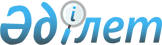 Об определении мест выпаса животных
					
			Утративший силу
			
			
		
					Решение акима сельского округа М. Шаменов Жалагашского района Кызылординской области от 14 декабря 2016 года № 8. Зарегистрировано Департаментом юстиции Кызылординской области 27 декабря 2016 года № 5682. Утратило силу решением акима сельского округа М. Шаменов Жалагашского района Кызылординской области от 15 мая 2017 года № 6
      Сноска. Утратило силу решением акима сельского округа М. Шаменов Жалагашского района Кызылординской области от 15.05.2017 № 6 (вводится в действие со дня первого официального опубликования).

      В сответствии с подпунктом 1) статьи 10-1 Закона Республики Казахстан “О ветеринарии” от 10 июля 2002 года аким сельского округа имени М.Шаменова РЕШИЛ:

      1. Определить места выпаса животных 1156 гектаров сельскохозяйственных земель, расположенных на участках Кентубек, Ошаганды, Косбогет и Мечеть сельского округа имени М.Шаменова.

      2. Настоящее решение вводится в действие по истечении десяти календарных дней после дня первого официального опубликования.
					© 2012. РГП на ПХВ «Институт законодательства и правовой информации Республики Казахстан» Министерства юстиции Республики Казахстан
				
      Аким сельского округа

      имени М.Шаменова

Г.Сулейменов 
